註冊進行中的公司:或已註冊的公司公司架構公司基本資料公司籌募資金方式股東- (個人)請提供每一個股東的護照覆印本及住址證明文件如多於2個股東，請用股東（個人）資料補充表格股東 (1)股東（1）資金來源 股東- (個人)請提供每一個股東的護照覆印本及住址證明文件如多於2個股東，請用股東（個人）資料補充表格股東 (2)股東（2）資金來源 股東- (法人)請提供 (1) 公司註冊證明書覆印本, (2)法人公司內每一股東及董事的護照覆印本及住址證明文件如多於2個法人股東，請用股東（法人）資料補充表格法人股東 (1)法人股東 (2)董事- (個人)請提供每一個董事的護照覆印本及住址證明文件如多於2個董事，請用董事（個人）資料補充表格董事 (1)董事 (2)董事- (法人)請提供 (1) 公司註冊證明書覆印本, (2)法人公司內每一股東及董事的護照覆印本及住址證明文件如多於2個法人董事，請用董事（法人）資料補充表格法人董事 (1)法人董事 (2)最終受益擁有人請提供每一個最終受益擁有人的護照覆印本及住址證明文件如多於2個最終受益擁有人，請用最終受益擁有人的資料補充表格最終受益擁有人 (1)如最終受益擁有人 (1) 是同一股東 (1) , 亦無需填以下的資料最終受益擁有人 (1)資金來源 最終受益擁有人 (2)如最終受益擁有人 (2) 是同一股東 (2) , 亦無需填以下的資料最終受益擁有人 (2)資金來源 銀行開戶所需的文件 (A) 新註冊公司:(未滿 1年)所需的文件 (B) 已註冊公司:(超過 1年)所需的文件(C))關聯公司 {可以是海外或香港公司，由相同(或部分相同)申請人經營的公司}重要提示:1香港大部分主要銀行都會對申請人進行非常嚴格的盡職調查。這些銀行採取了大量措施來防止洗錢、資助恐怖主義和逃稅。 銀行需要大量的資訊和文件來識別申請人是否真正的商人和審查每個股東, 最終受益人, 董事等的背景是否符合銀行的要求。2. 據我們瞭解, 申請人可能無法提供銀行要求的所有資訊和文件。 因此, 我們代客戶提供最基本的資訊和文件給銀行進行初步審查。3.  呈交最基本的資訊和文件後，銀行可根據呈交的文件，再要求客戶提供更多的資訊和文件4. 我司可提供香港公司文件的核證副本, 而我們的客戶必須提供以下所有證明文件, 包括但不限於:a. 業務證明 (請參閱上述銀行開戶所需的文件)。b. 電子郵件 (請參閱上述銀行開戶所需的文件)c. 海外客戶經營的相關公司的檔 (請參閱上述銀行開戶所需的文件)d.每個股東、最終受益人、董事的護照及住址證明e. 每個股東、最終受益人、董事的銀行對帳單 (收入證明)5. 上述證明文件是香港主要銀行所要求的一般指引。 每家特定銀行可能需要不同的文件和資訊, 銀行的要求可能會不時更改, 恕不另行通知。6. 所有證明文件均以中文或英文為版本。客戶必須由合格的翻譯人員翻譯這些文件成英文版本, 並由當地公證人員(侓師)或註冊會計師認證。ab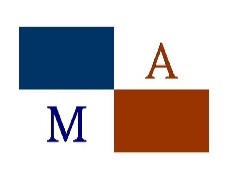 M A Group - Management and Accounting ProfessionalOur Services:附件A (銀行開戶所需的資料及文件)銀行開戶所需的資料選項請填寫備註英文公司名稱中文公司名稱註冊國家/地區公司註冊證明書號碼已註冊的公司商業登記證號碼已註冊的公司公司成立日期已註冊的公司業務性質已註冊的公司1注冊資本港元[] 分成 [] 股票數目 或美元[] 分成 []股票數目建議港元10,000 分成10,000 股票數目2股東總數（創辦成員）[]個3董事總數[ ]個4註冊地址[ ]業務性質 擁有不動產（如樓宇物業） 持有私人公司股份 持有金融商品等相關投資 貿易 顧問服務 其他請於下方填寫進一步質料辦公室地址 （非虛擬辦公室）備註：辦公室地址可以在香港或海外 最終受益擁有人出資 股東出資 第三者 （提供有關放款人之詳細資料） 其他 （請註明）姓 名英文姓名出生日期國籍護照或香港身分證號碼稅務居民 (如知悉)居住地址電話號碼流動電話號碼電郵號碼發行股數股薪金/受雇所得 – 請詳細說明職位，行業和僱主名稱 （公司網址）請陳述投資收入 – 請詳細說明投資類型 / 性質及國家請陳述繼承 / 家庭財富 – 請詳細說明所繼承之資金在繼承前是如何累積請陳述其他 – 請詳細說明財富資金來源請陳述姓 名英文姓名出生日期國籍護照或香港身分證號碼稅務居民 (如知悉)居住地址電話號碼流動電話號碼電郵號碼發行股數股薪金/受雇所得 – 請詳細說明職位，行業和僱主名稱 （公司網址）請陳述投資收入 – 請詳細說明投資類型 / 性質及國家請陳述繼承 / 家庭財富 – 請詳細說明所繼承之資金在繼承前是如何累積請陳述其他 – 請詳細說明財富資金來源請陳述公司名稱公司編號註冊國家註冊日期註冊地址聯絡人電話號碼電郵號碼發行股數股公司名稱公司編號註冊國家註冊日期註冊地址聯絡人電話號碼電郵號碼發行股數股姓名英文姓名出生日期國籍護照或香港身分證號碼居住地址電話號碼流動電話號碼電郵號碼姓名英文姓名出生日期國籍護照或香港身分證號碼居住地址電話號碼流動電話號碼電郵號碼公司名稱公司編號註冊國家註冊日期註冊地址聯絡人電話號碼電郵號碼公司名稱公司編號註冊國家註冊日期註冊地址聯絡人電話號碼電郵號碼姓 名英文姓名出生日期國籍護照或香港身分證號碼稅務居民 (如知悉)居住地址電話號碼流動電話號碼電郵號碼發行股數股薪金/受雇所得 – 請詳細說明職位，行業和僱主名稱 （公司網址）請陳述投資收入 – 請詳細說明投資類型 / 性質及國家請陳述繼承 / 家庭財富 – 請詳細說明所繼承之資金在繼承前是如何累積請陳述其他 – 請詳細說明財富資金來源請陳述姓 名英文姓名出生日期國籍護照或香港身分證號碼稅務居民 (如知悉)居住地址電話號碼流動電話號碼電郵號碼發行股數股薪金/受雇所得 – 請詳細說明職位，行業和僱主名稱 （公司網址）請陳述投資收入 – 請詳細說明投資類型 / 性質及國家請陳述繼承 / 家庭財富 – 請詳細說明所繼承之資金在繼承前是如何累積請陳述其他 – 請詳細說明財富資金來源請陳述項目所需文件請提供備註1公司註冊證書由 我司或客戶提供2商業登記證由 我司或客戶提供3法團成立表格 (NNC1)由 我司或客戶提供4公司大綱及章程由 我司或客戶提供5業務證明。。。請提供1.銷售確認書   2. 採購訂單      3發票               4.貨運提單        5. 電子郵件      6. 其他業務證明 (如有)7. 每個股東收入證明由客戶提供 由客戶提供 由客戶提供由客戶提供 如果貴司無法提供上述(1) 至 (4)的文件,請貴司至少提供你和買家/供應商/交易夥伴之間的電子郵件。電子郵件的內容應包括訂單查詢、價格談判、裝運安排等事項，這些電子郵件將被視為業務證明之一。{ }最新的6-12個月個人銀行對帳單。最新的個人稅單項目所需文件請提供備註1公司註冊證書由 我司或客戶提供2商業登記證由 我司或客戶提供3法團成立表格 (NNC1)由 我司或客戶提供4公司大綱及章程由 我司或客戶提供5業務證明。。。請提供1.銷售確認書   2. 採購訂單      3發票               4.貨運提單        5. 銀行月結單      6. 審計報告          7. 周年申報表      8. 所有法定文件      (周年申報表後呈交公司註冊處的法定文件)9. 電子郵件        10. 其他業務證明 (如有)11. 每個股東收入證明由客戶提供由客戶提供 由客戶提供 由客戶提供 由客戶提供 由客戶提供 由 我司或客戶提供由 我司或客戶提供如果貴司無法提供上述(1) 至 (8)的文件,請貴司至少提供你和買家/供應商/交易夥伴之間的電子郵件。電子郵件的內容應包括訂單查詢、價格談判、裝運安排等事項，這些電子郵件將被視為業務證明之一。 { }最新的6-12個月個人銀行對帳單。最新的個人稅單項目所需文件請提供備註1關聯公司名稱英文公司名稱中文公司名稱（）（ ）(如有)2任何文件顯示關聯公司的股東(或部分股東)和香港公司的股東為同一人由客戶提供3公司註冊證書由客戶提供4營業執照由客戶提供5只適用於香港公司的註冊表格 (NNC1)由客戶提供6協會章程 & 備忘錄由客戶提供7。 業務證明。。。請提供1.銷售確認書   2. 採購訂單      3發票               4.貨運提單        5. 銀行月結單      6. 審計報告          7. 電子郵件       8. 其他業務證明 (如有)9. 每個股東收入證明由客戶提供由客戶提供由客戶提供由客戶提供由客戶提供由客戶提供如果貴司無法提供上述(1) 至 (6)的文件,請貴司至少提供你和買家/供應商/交易夥伴之間的電子郵件。電子郵件的內容應包括訂單查詢、價格談判、裝運安排等事項，這些電子郵件將被視為業務證明之一 { }最新的6-12個月個人銀行對帳單。最新的個人稅單。